DELO NA DOMU – 3. RAZRED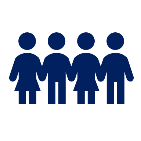 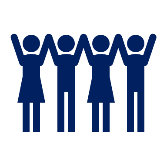 9. TEDEN (11. 1. – 15. 1. 2021)															Ostanite zdravi in lep pozdrav,															učiteljice 3. razredaPREDMETUČNE VSEBINEOPOMBESLJ1., 2. Vejica pri naštevanju – ogled PPT predstavitve in zapis v zvezek (PPT priponka)3., 4. Bina Štampe Žmavc: Popravljalnica igrač – poslušanje odlomka, odgovori na vprašanja in zapis v zvezek (berilo, str. 92, PPT priponka)MAT1. Uvod v množenje (znak krat) – ogled priponke in reševanje nalog (PPT priponka, DZ, str. 30)2. Množenje in znak krat  - ogled priponke in video posnetka ter reševanje nalog (PPT priponka, DZ, str. 31)3. Množenje – zapis v zvezek (PPT priponka)Povezava do video posnetka:https://www.youtube.com/watch?v=itQxi4FE4pE&fbclid=IwAR1fOgsOobCBKZqqq4XAopbB5WnjMIBZKD10DzdNtJCpUeK6vtJ4DYujR2sSPO1. Čas – ogled PPT predstavitve in zapis v zvezek (PPT priponka)2. Čas – reševanje interaktivnih vaj (PPT priponka)Povezava do interaktivnih vaj:https://www.thatquiz.org/sl/practicetest?1z4ln4bz8afjŠPO1. Gibanje s pravljico (Tine astronavt) in kolo zdravja2. Preskakovanje kolebnice in kolo zdravja3. Igra Simon pravi in kolo zdravjaPovezave:https://www.youtube.com/watch?v=4724WOs4F3Yhttps://wordwall.net/resource/6634813/kolo-zdravjahttps://www.youtube.com/watch?v=DKx2SmXiahELUMMotiv: moja igrača, tehnika: kolažni tisk (PPT priponka)GUMUra zamujena ne vrne se nobena (priponka z navodili in PPT priponka)TJA3. a – At home3. b – priprava na govorni nastop All about me3. c – Where are they?3. d – Where are they?DODATNE NALOGEDODATNE NALOGEDODATNE NALOGEOPB – ideje za prosti časOPB – ideje za prosti časRAZNOVsa dodatna navodila, gradiva, povezave in naloge pošljemo staršem po elektronski pošti.